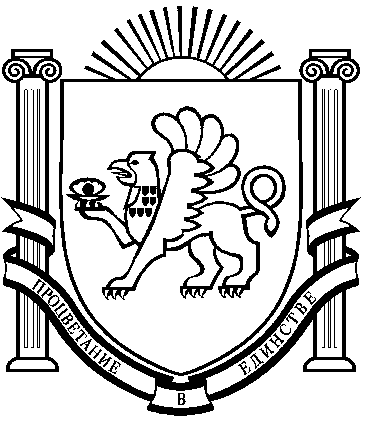 РЕСПУБЛИКА КРЫМБАХЧИСАРАЙСКИЙ РАЙОНАДМИНИСТРАЦИЯ ВЕРХОРЕЧЕНСКОГО СЕЛЬСКОГО ПОСЕЛЕНИЯПРОЕКТПОСТАНОВЛЕНИЕс. Верхоречье№ ____от __.__.2023 г.О внесении изменений в постановление администрации Верхореченского сельского поселения Бахчисарайского района Республики Крым от 10.01.2022 № 01 "Об утверждении административного регламента по предоставлению муниципальной услуги "Признание граждан малоимущими в целях принятия их на учет нуждающихся в жилых помещениях, предоставляемых по договорам социального найма"	В соответствии с Федеральным законом от 27.07.2010 № 210-ФЗ "Об организации предоставления государственных и муниципальных услуг", Законом Республики Крым от 06.07.2015 № 130-ЗРК/2015 "О регулировании некоторых вопросов в области жилищных отношений в Республике Крым", руководствуясь Уставом муниципального образования Верхореченское сельское поселение Бахчисарайского района Республики Крым, администрация Верхореченского сельского поселения Бахчисарайского района Республики Крым, ПОСТАНОВЛЯЕТ:1. Внести в административный регламент предоставления муниципальной услуги "Признание граждан малоимущими в целях принятия их на учет нуждающихся в жилых помещениях, предоставляемых по договорам социального найма", утвержденный постановлением администрации Верхореченского сельского поселения Бахчисарайского района Республики Крым от 10.01.2022 № 01, следующие изменения:1) пункт 2.4 изложить в следующей редакции:"2.4. Срок предоставления муниципальной услуги.Срок предоставления муниципальной услуги составляет не более 30 рабочих дней со дня поступления заявления и прилагаемых к нему документов в Администрацию.";2) пункт 2.5 изложить в следующей редакции:"2.5. Перечень нормативных правовых актов, регулирующих предоставление муниципальной услуги (с указанием их реквизитов и источников официального опубликования) размещен в федеральном реестре, Едином портале и на официальном сайте Администрации.Досудебный (внесудебный) порядок обжалования решений и действий (бездействия) Администрации, а также ее должностных лиц, муниципальных служащих содержится в разделе V настоящего Административного регламента."2. Разместить настоящее постановление в федеральной государственной информационной системе "Единый портал государственных и муниципальных услуг (функций)" (https://www.gosuslugi.ru/) на официальном Портале Правительства Республики Крым на странице Бахчисарайского района Республики Крым в разделе – Муниципальные образования района, подраздел Верхореченское сельское поселение (https://verhorechenskoe.rk.gov.ru/), а также на информационном стенде в здании администрации Верхореченского сельского поселения Бахчисарайского района Республики Крым по адресу: Республика Крым, Бахчисарайский район, село Верхоречье, улица Советская, 10.3. Настоящее постановление вступает в силу со дня его официального опубликования (обнародования) в установленном порядке.4. Контроль за исполнением настоящего постановления оставляю за собой.Председатель Верхореченского сельского совета –глава администрацииВерхореченского сельского поселения		К.Н. Османова